NameVornameAdresse(Straße, Hausnummer, PLZ, Ort)Spenden-beitragJa, ich möchte gerne weitere InformationenMail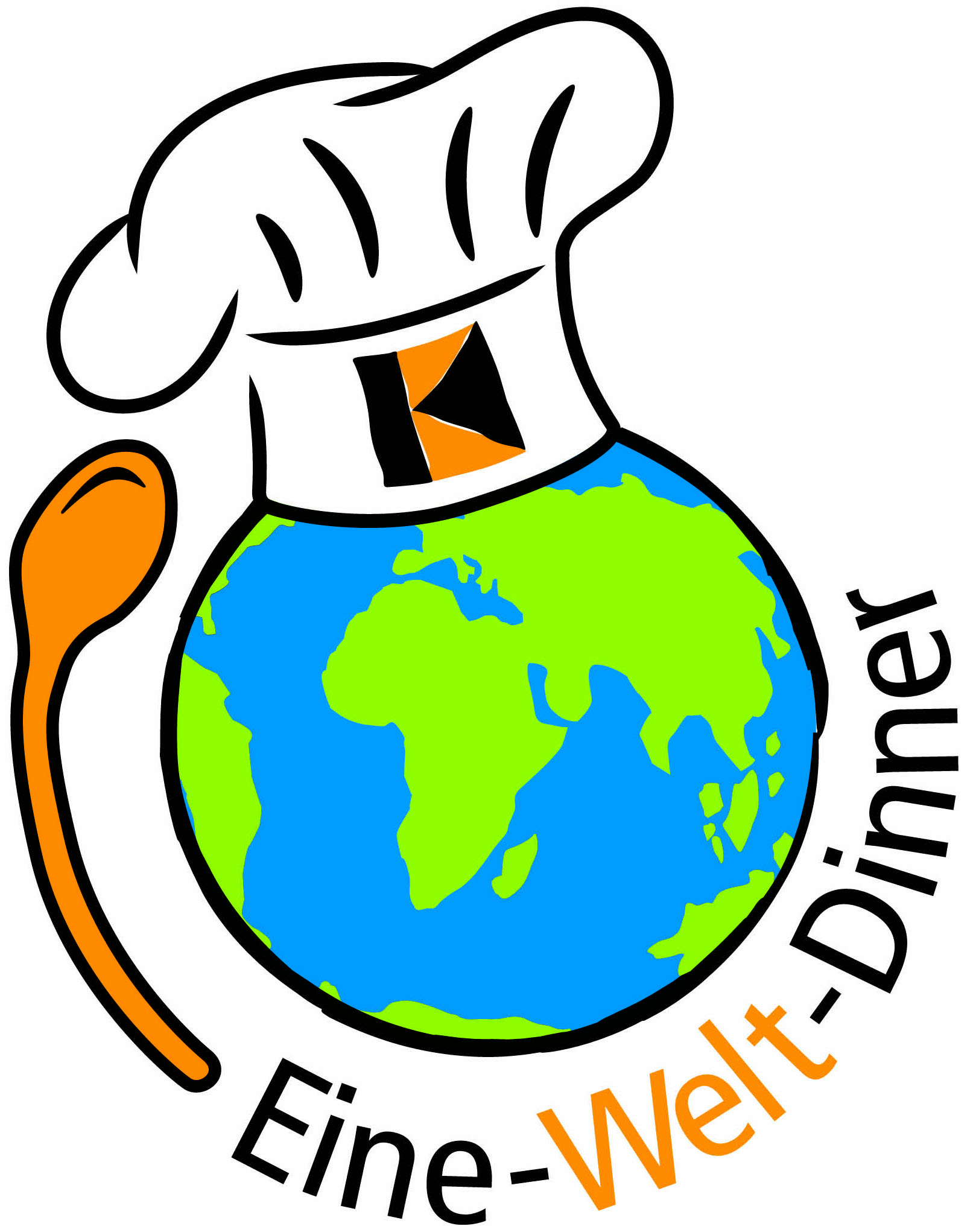 